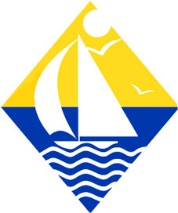 Sir James Knott Nursery SchoolData Process Summary 2018We have a legal right under Article 6 (e) and special category (g) of the General Data Protection Regulations 2018 to process data in support of the education of the children in our school.We receive information from a number of sources though these are primarily parents and North Tyneside Council.  Information received is processed by the school office and retained in our School Information Management system.  If required, a hard copy is retained in the schools’ office.  Hard copies are securely stored in a locked cabinet with restricted access.We use the information received to support the education of pupils in the school. We share information with a number of external organisations to:1. Monitor progress and attainment of pupils.2. Enable pupils to access IT systems and apps to support their learning.3. Enable parents to access specialist support services to ensure their child(ren)’s    learning needs are met.We share information using spreadsheets, hard copies, direct input to school systems such as Target Tracker and Parentpay as well as sharing information under controlled conditions through Tapestry.Access to data is restricted and information is only shared on a need to know basis.  Information is retained in line with the school’s Record Management policy. It is retained for the minimum length of time necessary and in line with our Record Management/Retention Policy.A copy of our privacy notice and your rights to access information held are available on our website at www.sirjamesknott.co.uk.This data summary notice will be reviewed on an annual basis. The next review will be May 2019.